 “a Growing Nation”~In-Class “SNAIL” Project~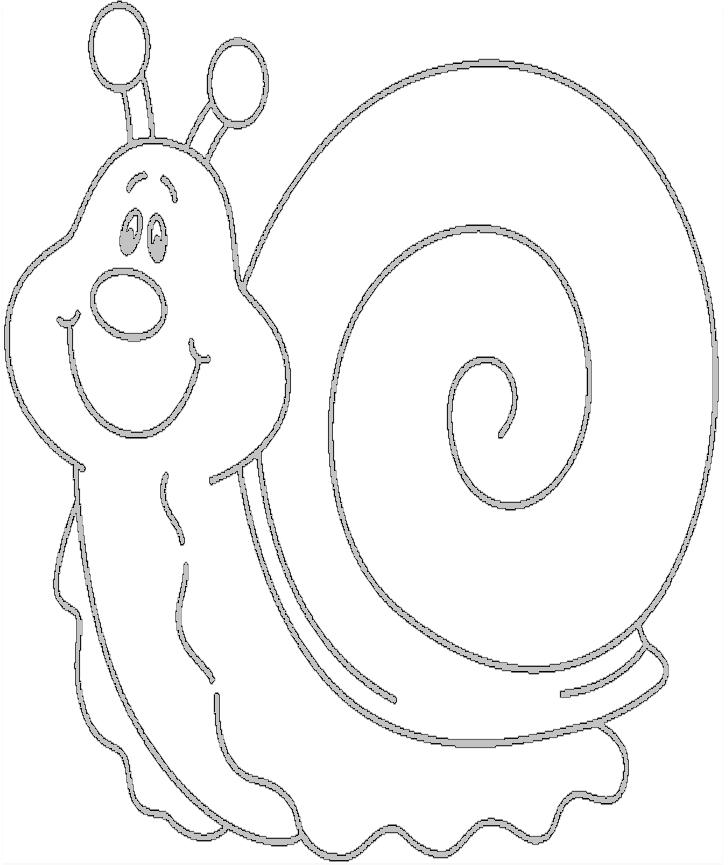 Follow the directions below to fold, cut, and create your “SNAIL.” For each item on the list of 16 below, there will be a separate segment of the “snail.” Use your notes or the text to find the appropriate information. Each segment must include…TitleDate or Year3 “Main Idea” factsEach fact must be a “WOW!” factEach fact must be a minimum of 6 wordsIdentify which of the “7 Habits” this event is an example of and why you think soIllustrationCreate or find an image that best represents the itemEverything must be coloredTopics:Election of 1800Marbury vs. Madisonthe Louisiana PurchaseWar of 1812Industrial Revolution & Factory SystemMissouri Compromise Monroe DoctrineTrail of TearsManifest DestinyMexican CessionImpact of California Gold RushPush Factors of ImmigrationPull Factors of ImmigrationIrish Potato FamineNativists and their ActionsSeneca Falls ConventionFolding, Cutting, Creating Your “SNAIL”STEP 1: Take your construction paper “long-ways” and fold it in half.STEP 2: Fold it in half again.STEP 3: Open it up.STEP 4: Turn paper “tall-ways” and fold it in half.STEP 5: Fold it in half again.STEP 6: Open it up.STEP 7: Turn the paper “long-ways” and cut UP the first and third folded lines for 3 boxes in length.STEP 8: From the other direction, cut DOWN the middle folded line for 3 boxes in length.STEP 9: Fold back and forth so the squares make a continuous “SNAIL.”